                                      проєкт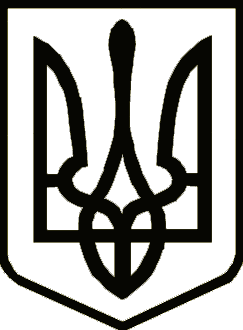 УкраїнаНОСІВСЬКА  МІСЬКА РАДА
Носівського району ЧЕРНІГІВСЬКОЇ  ОБЛАСТІВИКОНАВЧИЙ КОМІТЕТ                                                       Р І Ш Е Н Н Я___ вересня 2019 року	м. Носівка	№ __Про надання дозволу на виготовлення детальних планів території  	Відповідно до статті 31 Закону України «Про місцеве самоврядування в Україні», керуючись статтями 10, 19 Закону України «Про регулювання містобудівної діяльності», розглянувши заяви та додані до них документи, виконавчий комітет міської ради  в и р і ш и в:1.  Надати дозвіл: - Скрипцю Андрію Миколайовичу на розроблення детального плану території земельної ділянки площею 0,1396 га, яка розташована по                                        вул. ХХХХ, 23, м. Носівка, кадастровий номер ХХХХ, з метою зміни цільового призначення з «для ведення особистого селянського господарства» на «для будівництва і обслуговування житлового будинку, господарських будівель і споруд»;-   Колесник Наталії Миколаївні на розроблення детального плану території земельної ділянки площею 0,0100 га, яка розташована по ХХХХХ в м. Носівка, кадастровий номер ХХХХ, з метою зміни цільового призначення з «для індивідуального садівництва» на «для будівництва і обслуговування будівель торгівлі».2.  Доручити відділу містобудування та архітектури виконавчого апарату міської ради подати на чергову сесію міської ради проект рішення щодо надання дозволу на виготовлення детального плану. 3.  Контроль за виконанням рішення покласти на заступника міського голови з питань житлово – комунального господарства О. Сичова.   Міський  голова                                                                     В. ІГНАТЧЕНКО